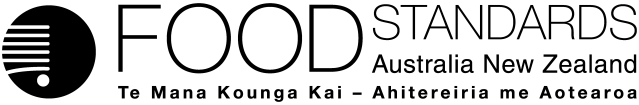 Food Standards (Application A1267 – Fructanase from GM Trichoderma reesei as a processing aid) VariationThe Board of Food Standards Australia New Zealand gives notice of the making of this variation under section 92 of the Food Standards Australia New Zealand Act 1991.  The variation commences on the date specified in clause 3 of this variation.12 January 2024 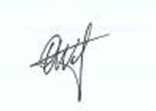 Owen Walsh, Section Manager – Standards ManagementDelegate of the Board of Food Standards Australia New ZealandNote:  This variation will be published in the Commonwealth of Australia Gazette No. FSC 165 on 19 January 2024. This means that this date is the gazettal date for the purposes of clause 3 of the variation. 1	NameThis instrument is the Food Standards (Application A1267 – Fructanase from GM Trichoderma reesei as a processing aid) Variation.2	Variation to a Standard in the Australia New Zealand Food Standards CodeThe Schedule varies a Standard in the Australia New Zealand Food Standards Code.3	CommencementThe variation commences on the date of gazettal.ScheduleSchedule 18—Processing aids [1]	Subsection S18—9(3) (table)	Insert:[2]	Subsection S18—9(3) (note after table)	Omit the dot point list of protein engineered variants of enzymes in the note, substitute:                   	Endo-1,4-ß-xylanase, protein engineered variant;Fructan β-fructosidase, protein engineered variant;Glucoamylase, protein engineered variant;Maltogenic α-amylase, protein engineered variant; Protein engineered enzymes used in the manufacture of various steviol glycosides.Fructan β-fructosidase, protein engineered variant, (EC 3.2.1.80) sourced from Trichoderma reesei containing the fructan β-fructosidase gene from Lactobacillus crispatusFor use in the manufacture of bakery productsGMP